Scheda di sintesi sulla rilevazione del Nucleo di Valutazione del comune di DomusnovasData di svolgimento della rilevazione26/04/2017 esame avviato in data 24/04/2017Estensione della rilevazione (nel caso di amministrazioni con uffici periferici e articolazioni organizzative autonome)Non vi sono né uffici periferici né articolazioni organizzative autonomeProcedure e modalità seguite per la rilevazione Verifica sul sito istituzionale, anche attraverso l’utilizzo di supporti informaticiAspetti critici riscontrati nel corso della rilevazioneSi segnala all’ente la necessità di integrare nel sito le informazioni richieste dal legislatoreEventuale documentazione da allegareNessunaDott. Arturo Bianco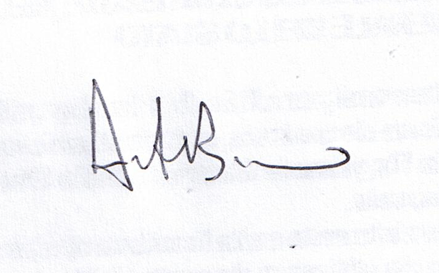 Data 